ВНИМАНИЮ УЧАЩИХСЯ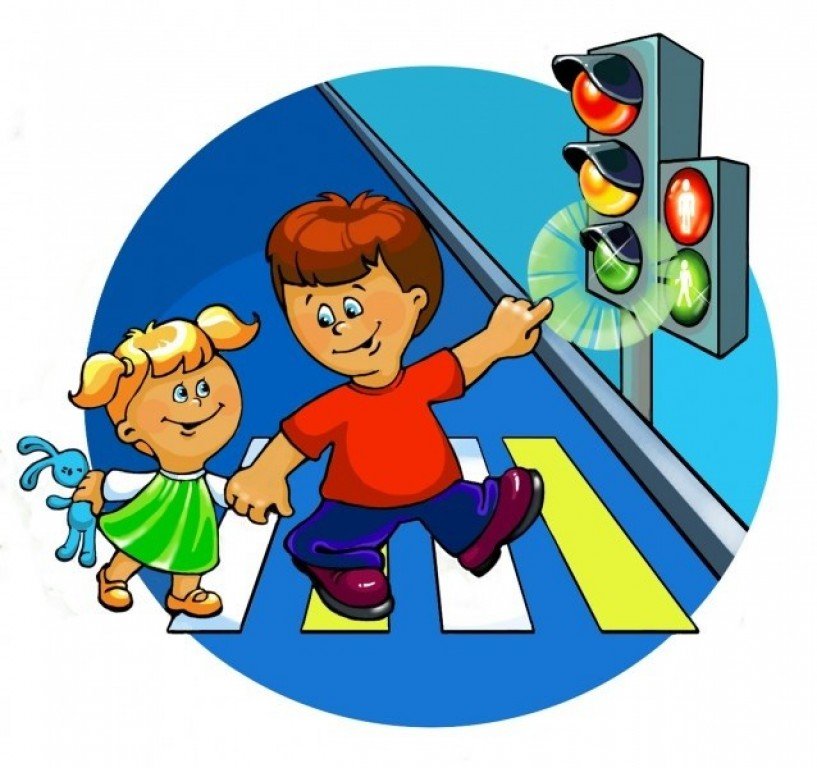  Современная жизнь наполнена движением и темпом, поэтому улица всегда «полна неожиданностей». Дети активны, они любознательны и любопытны, им трудно устоять на месте. Однако на улице прежде всего детям нужно быть очень осторожными, чтобы не стать жертвами дорожно-транспортных происшествий. А как это сделать?Во время дистанционного обучения рекомендуем вам повторить правила безопасного движения и просмотреть онлайн уроки   «Безопасность дорожного движения»Тема:  Виды перекрестков https://yadi.sk/i/KZSGrbfDctIJHAТема:  Виды светофоров. Зачем нужны дорожные знаки?
https://yadi.sk/i/X8K_PRoVawjYqQТема:  Безопасные маршруты движения. Дорога в школу
https://yadi.sk/i/GDgmCXH2KF031wТема  Правила поездки в транспорте
https://yadi.sk/i/RF37eXAZ19P0YwТема Знаки пешеходного перехода 
https://yadi.sk/i/hLF8XJ8NDAaa3QТема Езда на велосипеде
https://yadi.sk/i/ZYlF7unBEZxhRw